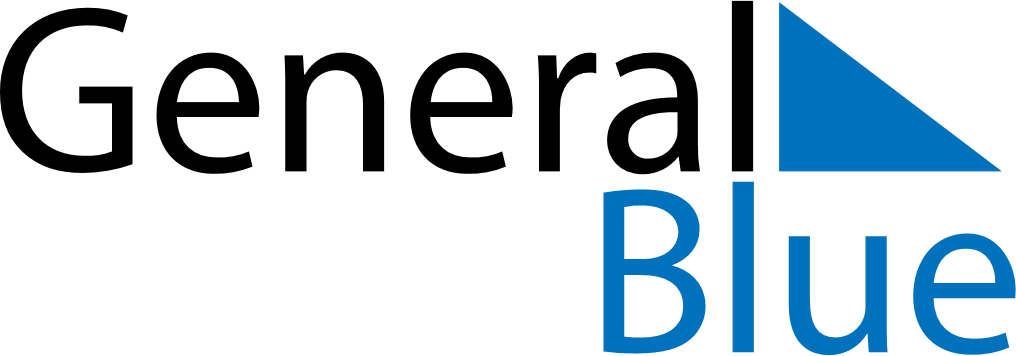 March 2024March 2024March 2024March 2024March 2024March 2024March 2024Bierazino, Minsk, BelarusBierazino, Minsk, BelarusBierazino, Minsk, BelarusBierazino, Minsk, BelarusBierazino, Minsk, BelarusBierazino, Minsk, BelarusBierazino, Minsk, BelarusSundayMondayMondayTuesdayWednesdayThursdayFridaySaturday12Sunrise: 7:51 AMSunset: 6:40 PMDaylight: 10 hours and 48 minutes.Sunrise: 7:49 AMSunset: 6:42 PMDaylight: 10 hours and 53 minutes.34456789Sunrise: 7:47 AMSunset: 6:44 PMDaylight: 10 hours and 57 minutes.Sunrise: 7:44 AMSunset: 6:46 PMDaylight: 11 hours and 1 minute.Sunrise: 7:44 AMSunset: 6:46 PMDaylight: 11 hours and 1 minute.Sunrise: 7:42 AMSunset: 6:48 PMDaylight: 11 hours and 5 minutes.Sunrise: 7:40 AMSunset: 6:50 PMDaylight: 11 hours and 10 minutes.Sunrise: 7:37 AMSunset: 6:52 PMDaylight: 11 hours and 14 minutes.Sunrise: 7:35 AMSunset: 6:54 PMDaylight: 11 hours and 18 minutes.Sunrise: 7:32 AMSunset: 6:56 PMDaylight: 11 hours and 23 minutes.1011111213141516Sunrise: 7:30 AMSunset: 6:58 PMDaylight: 11 hours and 27 minutes.Sunrise: 7:28 AMSunset: 6:59 PMDaylight: 11 hours and 31 minutes.Sunrise: 7:28 AMSunset: 6:59 PMDaylight: 11 hours and 31 minutes.Sunrise: 7:25 AMSunset: 7:01 PMDaylight: 11 hours and 36 minutes.Sunrise: 7:23 AMSunset: 7:03 PMDaylight: 11 hours and 40 minutes.Sunrise: 7:20 AMSunset: 7:05 PMDaylight: 11 hours and 44 minutes.Sunrise: 7:18 AMSunset: 7:07 PMDaylight: 11 hours and 49 minutes.Sunrise: 7:15 AMSunset: 7:09 PMDaylight: 11 hours and 53 minutes.1718181920212223Sunrise: 7:13 AMSunset: 7:11 PMDaylight: 11 hours and 57 minutes.Sunrise: 7:11 AMSunset: 7:13 PMDaylight: 12 hours and 2 minutes.Sunrise: 7:11 AMSunset: 7:13 PMDaylight: 12 hours and 2 minutes.Sunrise: 7:08 AMSunset: 7:14 PMDaylight: 12 hours and 6 minutes.Sunrise: 7:06 AMSunset: 7:16 PMDaylight: 12 hours and 10 minutes.Sunrise: 7:03 AMSunset: 7:18 PMDaylight: 12 hours and 15 minutes.Sunrise: 7:01 AMSunset: 7:20 PMDaylight: 12 hours and 19 minutes.Sunrise: 6:58 AMSunset: 7:22 PMDaylight: 12 hours and 23 minutes.2425252627282930Sunrise: 6:56 AMSunset: 7:24 PMDaylight: 12 hours and 28 minutes.Sunrise: 6:53 AMSunset: 7:26 PMDaylight: 12 hours and 32 minutes.Sunrise: 6:53 AMSunset: 7:26 PMDaylight: 12 hours and 32 minutes.Sunrise: 6:51 AMSunset: 7:28 PMDaylight: 12 hours and 36 minutes.Sunrise: 6:48 AMSunset: 7:29 PMDaylight: 12 hours and 40 minutes.Sunrise: 6:46 AMSunset: 7:31 PMDaylight: 12 hours and 45 minutes.Sunrise: 6:43 AMSunset: 7:33 PMDaylight: 12 hours and 49 minutes.Sunrise: 6:41 AMSunset: 7:35 PMDaylight: 12 hours and 53 minutes.31Sunrise: 6:39 AMSunset: 7:37 PMDaylight: 12 hours and 58 minutes.